Ruit 1261983-vertaling – Vind die korrekte woord in die versNaam: 	Gemeente: 	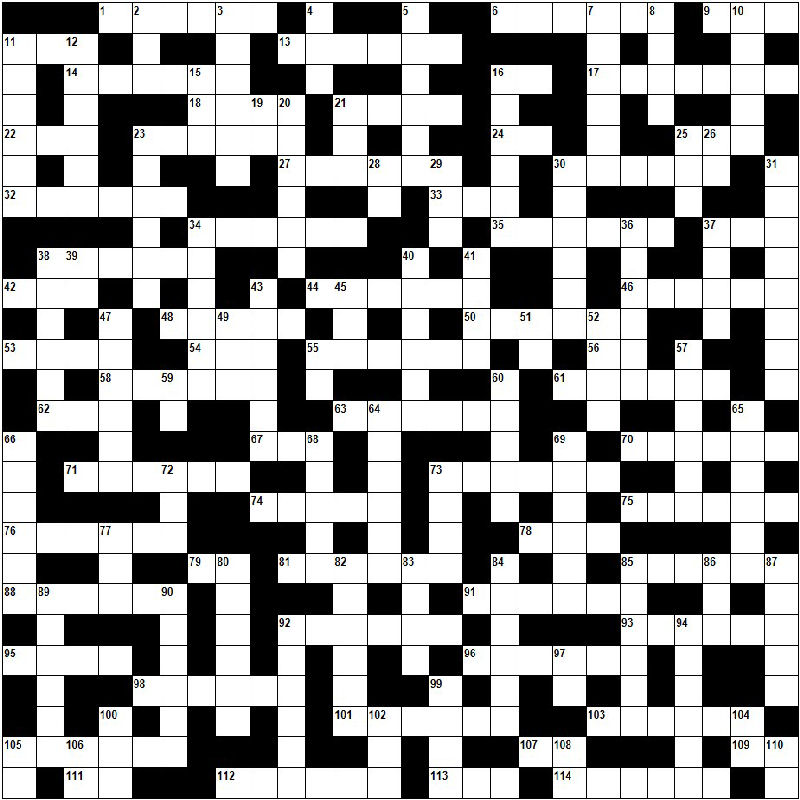 Leidrade Af2	1 Kronieke 18:103	Prediker 12:34	Rigters 18:235	2 Petrus 3:157	Filippense 3:18	Numeri 15:3810	Hosea 6:111	Matteus 1:1312	1 Samuel 27:115	2 Kronieke 29:116	Levitikus 7:3019	Obadja 1:120	Joël 2:1721	Sagaria 8:1923	Eksodus 4:1125	Habakuk 3:1726	Judas 1:2128	Job 39:1029	Openbaring 14:1830	2 Kronieke 10:1431	Jakobus 3:1534	Levitikus 11:3236	Sagaria 9:1037	Jakobus 4:1438	Jeremia 43:239	Sefanja 3:2040	Jesaja 39:241	Jeremia 47:343	Maleagi 2:345	Deuteronomium 26:1347	2 Konings 22:149	Psalm 13:651	Kolossense 1:2352	Rigters 4:2255	Kolossense 1:2357	Levitikus 19:3259	Numeri 21:1560	3 Johannes 1:1064	Esegiël 41:365	Numeri 14:3066	Deuteronomium 31:2868	1 Korintiërs 4:969	1 Konings 4:1772	Matteus 5:2973	Prediker 11:477	1 Konings 16:980	1 Samuel 21:1382	Lukas 5:783	Lukas 1:584	2 Samuel 16:885	Daniël 9:2786	Spreuke 19:1387	Openbaring 1:1389	1 Tessalonisense 5:390	Amos 5:1192	2 Kronieke 34:894	Numeri 34:2197	1 Kronieke 7:1299	Daniel 10:1100	Sefanja 2:2102	Klaagliedere 2:16104	2 Johannes 1:6105	Genesis 46:12106	2 Timoteus 1:5108	Hosea 10:11110	1 Johannes 3:16Leidrade Dwars1	Psalm 122:46	Handelinge 9:119	Numeri 31:811	Rut 2:1913	2 Korintiërs 12:2114	1 Kronieke 11:3516	Efesiërs 1:2117	Johannes 11:4818	Klaagliedere 4:821	Romeine 16:1722	1 Kronieke 7:3723	Openbaring 1:1124	1 Kronieke 7:525	Nehemia 4:1627	Galasiërs 1:1030	Jesaja 16:232	Hebreërs 11:2433	Haggai 2:1234	Lukas 10:3435	Hebreërs 7:137	Nahum 2:838	Jeremia 5:342	Hooglied 3:1044	Nehemia 11:746	Josua 19:1348	Lukas 22:4450	1 Kronieke 15:2153	Levitikus 10:654	Markus 14:2155	Handelinge 3:756	Josua 10:158	Josua 3:1561	Genesis 46:1062	Esra 2:5763	Numeri 16:167	1 Timoteus 2:1370	Hebreërs 1:871	Miga 6:973	Handelinge 20:774	Titus 1:575	Handelinge 27:4076	2 Samuel 17:1478	1 Konings 20:1179	1 Petrus 3:2081	Haggai 1:1285	Rigters 12:1588	Ester 9:891	2 Korintiërs 11:2092	Esegiël 28:1393	Josua 19:3395	Jona 3:396	Esra 5:1798	Nehemia 6:10101	1 Timoteus 6:12103	2 Tessalonisense 3:2105	Lukas 24:13107	Filemon 1:16109	Jesaja 57:13111	2 Petrus 3:4112	1 Samuel 20:29113	Efesiërs 4:29114	2 Konings 13:23